20….- 20….. ÖĞRETİM YILI YÜKSEK LİSANS BAŞVURU FORMU“Lisansüstü Eğitim-Öğretim Yönetmeliği” uyarınca, Enstitünüzde açılacak olan lisansüstü sınavına katılmak istiyorum. Yukarıda verdiğim bilgilerin doğruluğunu ve gerekli başvuru evraklarımın ekte olduğunu beyan eder, gerekli işlemlerin yapılmasını arz ederim.   …./…./201…                                     						             Başvuranın							Anabilim Dalı BaşkanıAdı Soyadı :...............................................		           Unvanı Adı Soyadı :………………..............İmzası :....................................................     		           İmzası :........................................................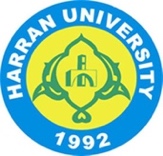 T.C.HARRAN ÜNİVERSİTESİSAĞLIK BİLİMLERİ ENSTİTÜSÜ MÜDÜRLÜĞÜKİMLİK BİLGİLERİT.C. Kimlik No   :…...............................................................................................Adı Soyadı	    :…...............................................................................................	Baba Adı	    :…...............................................................................................	Ana Adı	    :…...............................................................................................	Doğum Yeri	    :…...............................................................................................	Doğum Tarihi	    :…............................................................. .................................KİMLİK BİLGİLERİT.C. Kimlik No   :…...............................................................................................Adı Soyadı	    :…...............................................................................................	Baba Adı	    :…...............................................................................................	Ana Adı	    :…...............................................................................................	Doğum Yeri	    :…...............................................................................................	Doğum Tarihi	    :…............................................................. .................................ÖĞRENİM DURUMUSon Mezun Olduğu Okul        :....................................................................................................................................Mezuniyet Tarihi                     :………………………………………………………................................................Bölümü	                         :....................................................................................................................................Lisans Başarı Notu (100’lük) :....................................................................................................................................Yüksek Lisans Başarı Notu    :…………………………………………………………………………………….Yabancı Dili	                         :....................................................................................................................................Varsa Yabancı Dil Puanı        : YDS:................................... YÖKDİL:....................................................................ALES Giriş Tarihi: …………………………………………………………………………………………………. (Bed. Eğt. Böl. en yüksek puanı, diğer bölümler ise sadece sayısal puan yazacaklar)     ALES Puanı   : SAY:............................. SÖZ:…...................... EA:.....................ÖĞRENİM DURUMUSon Mezun Olduğu Okul        :....................................................................................................................................Mezuniyet Tarihi                     :………………………………………………………................................................Bölümü	                         :....................................................................................................................................Lisans Başarı Notu (100’lük) :....................................................................................................................................Yüksek Lisans Başarı Notu    :…………………………………………………………………………………….Yabancı Dili	                         :....................................................................................................................................Varsa Yabancı Dil Puanı        : YDS:................................... YÖKDİL:....................................................................ALES Giriş Tarihi: …………………………………………………………………………………………………. (Bed. Eğt. Böl. en yüksek puanı, diğer bölümler ise sadece sayısal puan yazacaklar)     ALES Puanı   : SAY:............................. SÖZ:…...................... EA:.....................Başvurulan Anabilim Dalı : ............................................................................................	Başvurulan Program          : [  ] Tıp         [  ] Veteriner         [  ] Hemşirelik         [  ] Beden Eğitimi ve SporYüksek Lisans (  * )Dönemi                                 : Güz (   )                                                            Bahar  (   )Başvurulan Anabilim Dalı : ............................................................................................	Başvurulan Program          : [  ] Tıp         [  ] Veteriner         [  ] Hemşirelik         [  ] Beden Eğitimi ve SporYüksek Lisans (  * )Dönemi                                 : Güz (   )                                                            Bahar  (   )ADRES BİLGİLERİEv Adresi        :………………………………………………………………………………………………………..İş Adresi          :………………………………………………………………………………………………………..Telefonu          Ev :………………………..   İş :………………………     Cep Tel....…………………………….E-Mail             :…………………………………………………………………………..............................................Çalışıyor (   )  Kurumu :………………………………………….…… .………………...        Çalışmıyor (   )ADRES BİLGİLERİEv Adresi        :………………………………………………………………………………………………………..İş Adresi          :………………………………………………………………………………………………………..Telefonu          Ev :………………………..   İş :………………………     Cep Tel....…………………………….E-Mail             :…………………………………………………………………………..............................................Çalışıyor (   )  Kurumu :………………………………………….…… .………………...        Çalışmıyor (   )Askerlik Durumu(Erkek adaylar için)(   ) Terhis                             (   ) Tecilli                             (   ) Muaf